FORMULÁRIO DE PROJETO DE De acordo com a(s) atividade(s) e ação(ões) selecionada(s) que irão compor o evento/projeto.  Manifestação sobre Atribuição de Horas de Atividade Complementares:Registro Central de Atendimento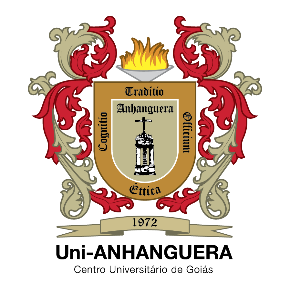 PRÓ-REITORIA DE Atividades Complementares – Rev.04Título do Projeto:VI JORNADA ACADÊMICA DE CIÊNCIAS DA SAÚDE E TECNOLOGIA DO CENTRO UNIVERSITÁRIO DE GOIÁS  UNI-ANHANGUERAVI JORNADA ACADÊMICA DE CIÊNCIAS DA SAÚDE E TECNOLOGIA DO CENTRO UNIVERSITÁRIO DE GOIÁS  UNI-ANHANGUERAVI JORNADA ACADÊMICA DE CIÊNCIAS DA SAÚDE E TECNOLOGIA DO CENTRO UNIVERSITÁRIO DE GOIÁS  UNI-ANHANGUERAVI JORNADA ACADÊMICA DE CIÊNCIAS DA SAÚDE E TECNOLOGIA DO CENTRO UNIVERSITÁRIO DE GOIÁS  UNI-ANHANGUERACurso:Resumo do ProjetoA VI Jornada Acadêmica de Ciências da Saúde e  Tecnologia do Centro Universitário de Goiás - Uni-ANHANGUERA tem como principais objetivos propiciar aos discentes dos cursos de Farmácia  a aquisição de conhecimentos e vivências relacionadas às diferentes abordagens, técnicas e métodos de investigação.  Com o evento pretende ainda, favorecer a interação de diversos setores da sociedade, tais como: Conselho Regional de Farmácia,  Empresas Privadas, Instituições de Pesquisa, profissionais liberais e a sociedade como um todo. Os inscritos poderão trocar experiências com profissionais experientes das áreas de atuação e compartilhar informações sobre temas atuais e de interesse acadêmico por meio de palestras.Resumo do ProjetoPalavras Chave do Projeto: formação profissional, conhecimento, palestrasPeríodo LetivoDatas de Realização do ProjetoDatas de Realização do ProjetoData Inicial 30 / 10 / 2019Data Final 31 / 10 / 2019Local das Inscrições1.      Portal do Aluno2.      Site Uni-ANHANGUERA (Coordenador deve            entrar em contato com Depto. Marketing)Local das Inscrições3.     Outro Local:      3.     Outro Local:      Atividades e Ações:Atividades e Ações:Atividades e Ações:Atividades e Ações:Atividades e Ações:Ação 01: Consultório farmacêutico: uma oportunidade de valorização e sucesso profissionalAção 01: Consultório farmacêutico: uma oportunidade de valorização e sucesso profissionalAção 01: Consultório farmacêutico: uma oportunidade de valorização e sucesso profissionalAção 01: Consultório farmacêutico: uma oportunidade de valorização e sucesso profissionalAção 01: Consultório farmacêutico: uma oportunidade de valorização e sucesso profissionalInício das Inscrições: 03 / 10 / 2019Início das Inscrições: 03 / 10 / 2019Início das Inscrições: 03 / 10 / 2019Término das Inscrições: 29 / 10 / 2019Término das Inscrições: 29 / 10 / 2019Quant. de Vagas: 250Quant. de Vagas: 250Quant. de Horas: 1:15hQuant. de Horas: 1:15hEmitir Certificados: Sim NãoIncluir:       Incluir:       Turno: Turno: Horário de Realização: 19 às 20:15Modalidade: Modalidade: Modalidade: Modalidade: Modalidade: Local de Realização:Uni-ANHANGUERAUni-ANHANGUERAUni-ANHANGUERAUni-ANHANGUERAAção 02: Inspeção Sanitária em Drogarias: o farmacêutico está preparado?Ação 02: Inspeção Sanitária em Drogarias: o farmacêutico está preparado?Ação 02: Inspeção Sanitária em Drogarias: o farmacêutico está preparado?Ação 02: Inspeção Sanitária em Drogarias: o farmacêutico está preparado?Ação 02: Inspeção Sanitária em Drogarias: o farmacêutico está preparado?Início das Inscrições: 03 / 10 / 2019Início das Inscrições: 03 / 10 / 2019Início das Inscrições: 03 / 10 / 2019Término das Inscrições: 29 / 10 / 2019Término das Inscrições: 29 / 10 / 2019Quant. de Vagas: 250Quant. de Vagas: 250Quant. de Horas: 1:15hQuant. de Horas: 1:15hEmitir Certificados: Sim NãoIncluir:       Incluir:       Turno: Turno: Horário de Realização: 20:30 às 21:45Modalidade: Modalidade: Modalidade: Modalidade: Modalidade: Local de Realização:Uni-ANHANGUERAUni-ANHANGUERAUni-ANHANGUERAUni-ANHANGUERAAção 03: Medicamentos biológicos aplicados às doenças autoimunesAção 03: Medicamentos biológicos aplicados às doenças autoimunesAção 03: Medicamentos biológicos aplicados às doenças autoimunesAção 03: Medicamentos biológicos aplicados às doenças autoimunesAção 03: Medicamentos biológicos aplicados às doenças autoimunesInício das Inscrições: 03 / 10 / 2019Início das Inscrições: 03 / 10 / 2019Início das Inscrições: 03 / 10 / 2019Término das Inscrições: 29 / 10 / 2019Término das Inscrições: 29 / 10 / 2019Quant. de Vagas: 250Quant. de Vagas: 250Quant. de Horas: 1:15hQuant. de Horas: 1:15hEmitir Certificados: Sim NãoIncluir:       Incluir:       Turno: Turno: Horário de Realização: 19 às 20:15Modalidade: Modalidade: Modalidade: Modalidade: Modalidade: Local de Realização:Uni-ANHANGUERAUni-ANHANGUERAUni-ANHANGUERAUni-ANHANGUERAEquipe do Evento/Projeto:Prof. Dra. Vanessa Carneiro LeiteProf. Me. Renata Martins LealProf. Me. Liliane Rego Guimarães AbedProf. Me. Fernando Machado dos SantosProf. Me. Guilherme PetitoProf. Me. Bueno da SilvaProf. Me. José Vitor Ferreira AlvesProf. Dr. Hugo Delleon da SilvaProf. Me. Andreia Luiza Pereira SilvaEquipe do Evento/Projeto:Docente Responsável: Prof. Dra. Vanessa Carneiro LeiteEmitir Certificados para a Equipe/Organizador(a): Sim Não Orçamento do Evento/ Projeto:Remuneração de Serviços Pessoais:  <Especificar> ComponenteDadosdo SolicitanteNome Completo:Vanessa Carneiro LeiteVanessa Carneiro LeiteVanessa Carneiro LeiteDadosdo SolicitanteCargo/Função:CoordenadoraCoordenadoraCoordenadoraDadosdo SolicitanteCPF:79808980104Telefone(s):(62)984542252Dadosdo SolicitanteE-mail:vanessa.leite@anhanguera.edu.brvanessa.leite@anhanguera.edu.brvanessa.leite@anhanguera.edu.brCarimbo e Assinatura do Coordenador do CursoData:02/10/2019Carimbo e Assinatura da Pró-ReitoriaData:     /     /     Recebido por:Recebido em:_______________________________________________________Data:     /     /     